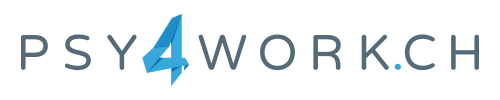 Considérations légales d’un contrat de stagiaireAssurance-accident : est obligatoire dès que l’employé travaille plus de 8h/semaine. Dans le cas d’un stage d’observation, il est important de vérifier si le stagiaire a une assurance accident, sans quoi l’employeur en est responsable (lien assurance-accidents obligatoire LAA  http://www.ahv-iv.ch/p/6.05.f )Responsabilité civile professionnelle (RC) : il est conseillé à tout employeur de contracter une assurance RC professionnelle, afin de se prémunir de risques éventuels engendré par le stagiaire (quelle que soit la nature du stage) Charges sociales : dans le cas d’un contrat de stage de professionnalisation, les charges sociales usuelles (AVS, AI et APG) entrent en vigueur ; lien cotisation à l’AVS, à l’AI et aux APG http://www.ahv-iv.ch/p/2.01.f  